Business Meeting 1Thursday, September 30, 202110:00– 10:45 a.m.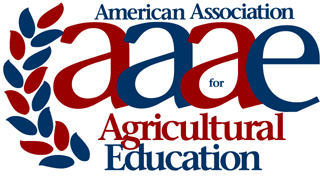 American Association for Agricultural EducationNorth Central RegionColumbus, OhioSeptember 29 – October 2, 2021Call to OrderNeil KnoblochNeil KnoblochNeil KnoblochApproval of 2020 MinutesHui-Hui WangHui-Hui WangHui-Hui WangTreasurer’s ReportHui-Hui WangHui-Hui WangHui-Hui WangGreetings and AAAE ReportMike Retallick
AAAE PresidentMike Retallick
AAAE PresidentMike Retallick
AAAE PresidentJournal of Agricultural Education Editing-Managing BoardHui-Hui WangHui-Hui WangHui-Hui WangNational FFA Board ReportJessica BlytheJessica BlytheJessica BlytheResearch Conference ReportLaura Hasselquist & Adam MarxLaura Hasselquist & Adam MarxLaura Hasselquist & Adam MarxInnovative Posters ReportAnnie Specht & Gaea HockAnnie Specht & Gaea HockAnnie Specht & Gaea HockNational LCT & MENTOR ReportLevon EstersLevon EstersLevon EstersStanding Committee Reports & Proposed Action Items	Member Services Committee	Professional Development Committee	Program Improvement Committee	Research CommitteeScott SmalleyAnil Kumar ChaudharyAllen Talbert Adam MarxScott SmalleyAnil Kumar ChaudharyAllen Talbert Adam MarxScott SmalleyAnil Kumar ChaudharyAllen Talbert Adam MarxElection Slate and Voting InstructionsAnil Kumar ChaudharyAnil Kumar ChaudharyAnil Kumar Chaudhary	Member Services Committee – elect 2 (3-year terms)	Professional Development Committee – elect 2 (3-year terms)	Program Improvement Committee – elect 2 (3-year terms)	Research Committee – elect 2 (3-year terms)	JAE Editing-Managing Board – elect 1 (3-year term)	Member Services Committee – elect 2 (3-year terms)	Professional Development Committee – elect 2 (3-year terms)	Program Improvement Committee – elect 2 (3-year terms)	Research Committee – elect 2 (3-year terms)	JAE Editing-Managing Board – elect 1 (3-year term)	Member Services Committee – elect 2 (3-year terms)	Professional Development Committee – elect 2 (3-year terms)	Program Improvement Committee – elect 2 (3-year terms)	Research Committee – elect 2 (3-year terms)	JAE Editing-Managing Board – elect 1 (3-year term)Announcements & AdjournAnnouncements & AdjournBusiness Meeting 2Saturday, October 2, 202110:15 a.m. – 12:00 p.m.